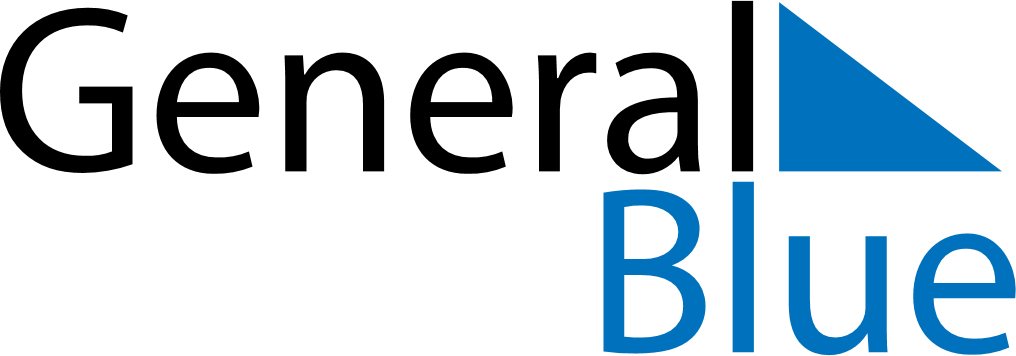 November 2029November 2029November 2029CroatiaCroatiaSUNMONTUEWEDTHUFRISAT123All Saints’ Day456789101112131415161718192021222324Remembrance Day252627282930